
98954b172819412786240e9fa65d8334 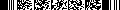 
98954b172819412786240e9fa65d8334 
98954b172819412786240e9fa65d8334 
98954b172819412786240e9fa65d8334 
98954b172819412786240e9fa65d8334 
98954b172819412786240e9fa65d8334 
98954b172819412786240e9fa65d8334 
98954b172819412786240e9fa65d8334 
98954b172819412786240e9fa65d8334 
98954b172819412786240e9fa65d8334 
98954b172819412786240e9fa65d8334 
98954b172819412786240e9fa65d8334 
98954b172819412786240e9fa65d8334 
98954b172819412786240e9fa65d8334 
98954b172819412786240e9fa65d8334 
98954b172819412786240e9fa65d8334 
98954b172819412786240e9fa65d8334 
98954b172819412786240e9fa65d8334 
98954b172819412786240e9fa65d8334 
98954b172819412786240e9fa65d8334 Форма Форма Форма № Р50007№ Р50007№ Р50007Лист записиЛист записиЛист записиЛист записиЛист записиЛист записиЛист записиЛист записиЛист записиЛист записиЛист записиЛист записиЛист записиЛист записиЛист записиЛист записиЛист записиЛист записиЛист записиЛист записиЛист записиЛист записиЛист записиЛист записиЛист записиЛист записиЛист записиЛист записиЕдиного государственного реестра юридических лиц Единого государственного реестра юридических лиц Единого государственного реестра юридических лиц Единого государственного реестра юридических лиц Единого государственного реестра юридических лиц Единого государственного реестра юридических лиц Единого государственного реестра юридических лиц Единого государственного реестра юридических лиц Единого государственного реестра юридических лиц Единого государственного реестра юридических лиц Единого государственного реестра юридических лиц Единого государственного реестра юридических лиц Единого государственного реестра юридических лиц Единого государственного реестра юридических лиц Единого государственного реестра юридических лиц Единого государственного реестра юридических лиц Единого государственного реестра юридических лиц Единого государственного реестра юридических лиц Единого государственного реестра юридических лиц Единого государственного реестра юридических лиц Единого государственного реестра юридических лиц Единого государственного реестра юридических лиц Единого государственного реестра юридических лиц Единого государственного реестра юридических лиц Единого государственного реестра юридических лиц Единого государственного реестра юридических лиц Единого государственного реестра юридических лиц Единого государственного реестра юридических лиц В Единый государственный реестр юридических лиц в отношении юридического В Единый государственный реестр юридических лиц в отношении юридического В Единый государственный реестр юридических лиц в отношении юридического В Единый государственный реестр юридических лиц в отношении юридического В Единый государственный реестр юридических лиц в отношении юридического В Единый государственный реестр юридических лиц в отношении юридического В Единый государственный реестр юридических лиц в отношении юридического В Единый государственный реестр юридических лиц в отношении юридического В Единый государственный реестр юридических лиц в отношении юридического В Единый государственный реестр юридических лиц в отношении юридического В Единый государственный реестр юридических лиц в отношении юридического В Единый государственный реестр юридических лиц в отношении юридического В Единый государственный реестр юридических лиц в отношении юридического В Единый государственный реестр юридических лиц в отношении юридического В Единый государственный реестр юридических лиц в отношении юридического В Единый государственный реестр юридических лиц в отношении юридического В Единый государственный реестр юридических лиц в отношении юридического В Единый государственный реестр юридических лиц в отношении юридического В Единый государственный реестр юридических лиц в отношении юридического В Единый государственный реестр юридических лиц в отношении юридического В Единый государственный реестр юридических лиц в отношении юридического В Единый государственный реестр юридических лиц в отношении юридического В Единый государственный реестр юридических лиц в отношении юридического В Единый государственный реестр юридических лиц в отношении юридического В Единый государственный реестр юридических лиц в отношении юридического В Единый государственный реестр юридических лиц в отношении юридического В Единый государственный реестр юридических лиц в отношении юридического В Единый государственный реестр юридических лиц в отношении юридического лица лица лица лица лица лица лица лица лица лица лица лица лица лица лица лица лица лица лица лица лица лица лица лица лица лица лица лица АКЦИОНЕРНОЕ ОБЩЕСТВО "АКЦИОНЕРНО-КОММЕРЧЕСКИЙ БАНК РЕКОНСТРУКЦИИ И РАЗВИТИЯ "ЭКОНОМБАНК"АКЦИОНЕРНОЕ ОБЩЕСТВО "АКЦИОНЕРНО-КОММЕРЧЕСКИЙ БАНК РЕКОНСТРУКЦИИ И РАЗВИТИЯ "ЭКОНОМБАНК"АКЦИОНЕРНОЕ ОБЩЕСТВО "АКЦИОНЕРНО-КОММЕРЧЕСКИЙ БАНК РЕКОНСТРУКЦИИ И РАЗВИТИЯ "ЭКОНОМБАНК"АКЦИОНЕРНОЕ ОБЩЕСТВО "АКЦИОНЕРНО-КОММЕРЧЕСКИЙ БАНК РЕКОНСТРУКЦИИ И РАЗВИТИЯ "ЭКОНОМБАНК"АКЦИОНЕРНОЕ ОБЩЕСТВО "АКЦИОНЕРНО-КОММЕРЧЕСКИЙ БАНК РЕКОНСТРУКЦИИ И РАЗВИТИЯ "ЭКОНОМБАНК"АКЦИОНЕРНОЕ ОБЩЕСТВО "АКЦИОНЕРНО-КОММЕРЧЕСКИЙ БАНК РЕКОНСТРУКЦИИ И РАЗВИТИЯ "ЭКОНОМБАНК"АКЦИОНЕРНОЕ ОБЩЕСТВО "АКЦИОНЕРНО-КОММЕРЧЕСКИЙ БАНК РЕКОНСТРУКЦИИ И РАЗВИТИЯ "ЭКОНОМБАНК"АКЦИОНЕРНОЕ ОБЩЕСТВО "АКЦИОНЕРНО-КОММЕРЧЕСКИЙ БАНК РЕКОНСТРУКЦИИ И РАЗВИТИЯ "ЭКОНОМБАНК"АКЦИОНЕРНОЕ ОБЩЕСТВО "АКЦИОНЕРНО-КОММЕРЧЕСКИЙ БАНК РЕКОНСТРУКЦИИ И РАЗВИТИЯ "ЭКОНОМБАНК"АКЦИОНЕРНОЕ ОБЩЕСТВО "АКЦИОНЕРНО-КОММЕРЧЕСКИЙ БАНК РЕКОНСТРУКЦИИ И РАЗВИТИЯ "ЭКОНОМБАНК"АКЦИОНЕРНОЕ ОБЩЕСТВО "АКЦИОНЕРНО-КОММЕРЧЕСКИЙ БАНК РЕКОНСТРУКЦИИ И РАЗВИТИЯ "ЭКОНОМБАНК"АКЦИОНЕРНОЕ ОБЩЕСТВО "АКЦИОНЕРНО-КОММЕРЧЕСКИЙ БАНК РЕКОНСТРУКЦИИ И РАЗВИТИЯ "ЭКОНОМБАНК"АКЦИОНЕРНОЕ ОБЩЕСТВО "АКЦИОНЕРНО-КОММЕРЧЕСКИЙ БАНК РЕКОНСТРУКЦИИ И РАЗВИТИЯ "ЭКОНОМБАНК"АКЦИОНЕРНОЕ ОБЩЕСТВО "АКЦИОНЕРНО-КОММЕРЧЕСКИЙ БАНК РЕКОНСТРУКЦИИ И РАЗВИТИЯ "ЭКОНОМБАНК"АКЦИОНЕРНОЕ ОБЩЕСТВО "АКЦИОНЕРНО-КОММЕРЧЕСКИЙ БАНК РЕКОНСТРУКЦИИ И РАЗВИТИЯ "ЭКОНОМБАНК"АКЦИОНЕРНОЕ ОБЩЕСТВО "АКЦИОНЕРНО-КОММЕРЧЕСКИЙ БАНК РЕКОНСТРУКЦИИ И РАЗВИТИЯ "ЭКОНОМБАНК"АКЦИОНЕРНОЕ ОБЩЕСТВО "АКЦИОНЕРНО-КОММЕРЧЕСКИЙ БАНК РЕКОНСТРУКЦИИ И РАЗВИТИЯ "ЭКОНОМБАНК"АКЦИОНЕРНОЕ ОБЩЕСТВО "АКЦИОНЕРНО-КОММЕРЧЕСКИЙ БАНК РЕКОНСТРУКЦИИ И РАЗВИТИЯ "ЭКОНОМБАНК"АКЦИОНЕРНОЕ ОБЩЕСТВО "АКЦИОНЕРНО-КОММЕРЧЕСКИЙ БАНК РЕКОНСТРУКЦИИ И РАЗВИТИЯ "ЭКОНОМБАНК"АКЦИОНЕРНОЕ ОБЩЕСТВО "АКЦИОНЕРНО-КОММЕРЧЕСКИЙ БАНК РЕКОНСТРУКЦИИ И РАЗВИТИЯ "ЭКОНОМБАНК"АКЦИОНЕРНОЕ ОБЩЕСТВО "АКЦИОНЕРНО-КОММЕРЧЕСКИЙ БАНК РЕКОНСТРУКЦИИ И РАЗВИТИЯ "ЭКОНОМБАНК"АКЦИОНЕРНОЕ ОБЩЕСТВО "АКЦИОНЕРНО-КОММЕРЧЕСКИЙ БАНК РЕКОНСТРУКЦИИ И РАЗВИТИЯ "ЭКОНОМБАНК"АКЦИОНЕРНОЕ ОБЩЕСТВО "АКЦИОНЕРНО-КОММЕРЧЕСКИЙ БАНК РЕКОНСТРУКЦИИ И РАЗВИТИЯ "ЭКОНОМБАНК"АКЦИОНЕРНОЕ ОБЩЕСТВО "АКЦИОНЕРНО-КОММЕРЧЕСКИЙ БАНК РЕКОНСТРУКЦИИ И РАЗВИТИЯ "ЭКОНОМБАНК"полное наименование юридического лицаполное наименование юридического лицаполное наименование юридического лицаполное наименование юридического лицаполное наименование юридического лицаполное наименование юридического лицаполное наименование юридического лицаполное наименование юридического лицаполное наименование юридического лицаполное наименование юридического лицаполное наименование юридического лицаполное наименование юридического лицаполное наименование юридического лицаполное наименование юридического лицаполное наименование юридического лицаполное наименование юридического лицаполное наименование юридического лицаполное наименование юридического лицаполное наименование юридического лицаполное наименование юридического лицаполное наименование юридического лицаполное наименование юридического лицаполное наименование юридического лицаполное наименование юридического лицаосновной государственный регистрационный номер (ОГРН) основной государственный регистрационный номер (ОГРН) основной государственный регистрационный номер (ОГРН) основной государственный регистрационный номер (ОГРН) основной государственный регистрационный номер (ОГРН) основной государственный регистрационный номер (ОГРН) основной государственный регистрационный номер (ОГРН) основной государственный регистрационный номер (ОГРН) основной государственный регистрационный номер (ОГРН) основной государственный регистрационный номер (ОГРН) основной государственный регистрационный номер (ОГРН) основной государственный регистрационный номер (ОГРН) основной государственный регистрационный номер (ОГРН) основной государственный регистрационный номер (ОГРН) основной государственный регистрационный номер (ОГРН) основной государственный регистрационный номер (ОГРН) основной государственный регистрационный номер (ОГРН) основной государственный регистрационный номер (ОГРН) основной государственный регистрационный номер (ОГРН) основной государственный регистрационный номер (ОГРН) основной государственный регистрационный номер (ОГРН) основной государственный регистрационный номер (ОГРН) основной государственный регистрационный номер (ОГРН) основной государственный регистрационный номер (ОГРН) основной государственный регистрационный номер (ОГРН) основной государственный регистрационный номер (ОГРН) основной государственный регистрационный номер (ОГРН) основной государственный регистрационный номер (ОГРН) 10222640000220667внесена запись о государственной регистрации изменений, внесенных в учредительный документ юридического лица, и внесении изменений в сведения о юридическом лице, содержащиеся в ЕГРЮЛвнесена запись о государственной регистрации изменений, внесенных в учредительный документ юридического лица, и внесении изменений в сведения о юридическом лице, содержащиеся в ЕГРЮЛвнесена запись о государственной регистрации изменений, внесенных в учредительный документ юридического лица, и внесении изменений в сведения о юридическом лице, содержащиеся в ЕГРЮЛвнесена запись о государственной регистрации изменений, внесенных в учредительный документ юридического лица, и внесении изменений в сведения о юридическом лице, содержащиеся в ЕГРЮЛвнесена запись о государственной регистрации изменений, внесенных в учредительный документ юридического лица, и внесении изменений в сведения о юридическом лице, содержащиеся в ЕГРЮЛвнесена запись о государственной регистрации изменений, внесенных в учредительный документ юридического лица, и внесении изменений в сведения о юридическом лице, содержащиеся в ЕГРЮЛвнесена запись о государственной регистрации изменений, внесенных в учредительный документ юридического лица, и внесении изменений в сведения о юридическом лице, содержащиеся в ЕГРЮЛвнесена запись о государственной регистрации изменений, внесенных в учредительный документ юридического лица, и внесении изменений в сведения о юридическом лице, содержащиеся в ЕГРЮЛвнесена запись о государственной регистрации изменений, внесенных в учредительный документ юридического лица, и внесении изменений в сведения о юридическом лице, содержащиеся в ЕГРЮЛвнесена запись о государственной регистрации изменений, внесенных в учредительный документ юридического лица, и внесении изменений в сведения о юридическом лице, содержащиеся в ЕГРЮЛвнесена запись о государственной регистрации изменений, внесенных в учредительный документ юридического лица, и внесении изменений в сведения о юридическом лице, содержащиеся в ЕГРЮЛвнесена запись о государственной регистрации изменений, внесенных в учредительный документ юридического лица, и внесении изменений в сведения о юридическом лице, содержащиеся в ЕГРЮЛвнесена запись о государственной регистрации изменений, внесенных в учредительный документ юридического лица, и внесении изменений в сведения о юридическом лице, содержащиеся в ЕГРЮЛвнесена запись о государственной регистрации изменений, внесенных в учредительный документ юридического лица, и внесении изменений в сведения о юридическом лице, содержащиеся в ЕГРЮЛвнесена запись о государственной регистрации изменений, внесенных в учредительный документ юридического лица, и внесении изменений в сведения о юридическом лице, содержащиеся в ЕГРЮЛвнесена запись о государственной регистрации изменений, внесенных в учредительный документ юридического лица, и внесении изменений в сведения о юридическом лице, содержащиеся в ЕГРЮЛвнесена запись о государственной регистрации изменений, внесенных в учредительный документ юридического лица, и внесении изменений в сведения о юридическом лице, содержащиеся в ЕГРЮЛвнесена запись о государственной регистрации изменений, внесенных в учредительный документ юридического лица, и внесении изменений в сведения о юридическом лице, содержащиеся в ЕГРЮЛвнесена запись о государственной регистрации изменений, внесенных в учредительный документ юридического лица, и внесении изменений в сведения о юридическом лице, содержащиеся в ЕГРЮЛвнесена запись о государственной регистрации изменений, внесенных в учредительный документ юридического лица, и внесении изменений в сведения о юридическом лице, содержащиеся в ЕГРЮЛвнесена запись о государственной регистрации изменений, внесенных в учредительный документ юридического лица, и внесении изменений в сведения о юридическом лице, содержащиеся в ЕГРЮЛвнесена запись о государственной регистрации изменений, внесенных в учредительный документ юридического лица, и внесении изменений в сведения о юридическом лице, содержащиеся в ЕГРЮЛвнесена запись о государственной регистрации изменений, внесенных в учредительный документ юридического лица, и внесении изменений в сведения о юридическом лице, содержащиеся в ЕГРЮЛвнесена запись о государственной регистрации изменений, внесенных в учредительный документ юридического лица, и внесении изменений в сведения о юридическом лице, содержащиеся в ЕГРЮЛ"20""20""20"январяянваряянваряянваря202120212021года года года года года года года года года года года года года числочисломесяц (прописью)месяц (прописью)месяц (прописью)месяц (прописью)годгодгодза государственным регистрационным номером (ГРН) за государственным регистрационным номером (ГРН) за государственным регистрационным номером (ГРН) за государственным регистрационным номером (ГРН) за государственным регистрационным номером (ГРН) за государственным регистрационным номером (ГРН) за государственным регистрационным номером (ГРН) за государственным регистрационным номером (ГРН) за государственным регистрационным номером (ГРН) за государственным регистрационным номером (ГРН) за государственным регистрационным номером (ГРН) за государственным регистрационным номером (ГРН) за государственным регистрационным номером (ГРН) за государственным регистрационным номером (ГРН) за государственным регистрационным номером (ГРН) за государственным регистрационным номером (ГРН) за государственным регистрационным номером (ГРН) за государственным регистрационным номером (ГРН) за государственным регистрационным номером (ГРН) за государственным регистрационным номером (ГРН) за государственным регистрационным номером (ГРН) за государственным регистрационным номером (ГРН) за государственным регистрационным номером (ГРН) за государственным регистрационным номером (ГРН) 22111640001771117Запись содержит следующие сведения:Запись содержит следующие сведения:Запись содержит следующие сведения:Запись содержит следующие сведения:Запись содержит следующие сведения:Запись содержит следующие сведения:Запись содержит следующие сведения:Запись содержит следующие сведения:Запись содержит следующие сведения:Запись содержит следующие сведения:Запись содержит следующие сведения:Запись содержит следующие сведения:Запись содержит следующие сведения:Запись содержит следующие сведения:Запись содержит следующие сведения:Запись содержит следующие сведения:Запись содержит следующие сведения:Запись содержит следующие сведения:Запись содержит следующие сведения:Запись содержит следующие сведения:Запись содержит следующие сведения:Запись содержит следующие сведения:Запись содержит следующие сведения:Запись содержит следующие сведения:Запись содержит следующие сведения:Запись содержит следующие сведения:Запись содержит следующие сведения:Запись содержит следующие сведения:№ п/пНаименование показателяНаименование показателяНаименование показателяНаименование показателяНаименование показателяНаименование показателяНаименование показателяНаименование показателяНаименование показателяНаименование показателяНаименование показателяНаименование показателяНаименование показателяНаименование показателяНаименование показателяНаименование показателяЗначение показателяЗначение показателяЗначение показателяЗначение показателяЗначение показателяЗначение показателяЗначение показателяЗначение показателяЗначение показателяЗначение показателя122222222222222223333333333Сведения об уставном капитале (складочном капитале, уставном фонде, паевых взносах), внесенные в Единый государственный реестр юридических лицСведения об уставном капитале (складочном капитале, уставном фонде, паевых взносах), внесенные в Единый государственный реестр юридических лицСведения об уставном капитале (складочном капитале, уставном фонде, паевых взносах), внесенные в Единый государственный реестр юридических лицСведения об уставном капитале (складочном капитале, уставном фонде, паевых взносах), внесенные в Единый государственный реестр юридических лицСведения об уставном капитале (складочном капитале, уставном фонде, паевых взносах), внесенные в Единый государственный реестр юридических лицСведения об уставном капитале (складочном капитале, уставном фонде, паевых взносах), внесенные в Единый государственный реестр юридических лицСведения об уставном капитале (складочном капитале, уставном фонде, паевых взносах), внесенные в Единый государственный реестр юридических лицСведения об уставном капитале (складочном капитале, уставном фонде, паевых взносах), внесенные в Единый государственный реестр юридических лицСведения об уставном капитале (складочном капитале, уставном фонде, паевых взносах), внесенные в Единый государственный реестр юридических лицСведения об уставном капитале (складочном капитале, уставном фонде, паевых взносах), внесенные в Единый государственный реестр юридических лицСведения об уставном капитале (складочном капитале, уставном фонде, паевых взносах), внесенные в Единый государственный реестр юридических лицСведения об уставном капитале (складочном капитале, уставном фонде, паевых взносах), внесенные в Единый государственный реестр юридических лицСведения об уставном капитале (складочном капитале, уставном фонде, паевых взносах), внесенные в Единый государственный реестр юридических лицСведения об уставном капитале (складочном капитале, уставном фонде, паевых взносах), внесенные в Единый государственный реестр юридических лицСведения об уставном капитале (складочном капитале, уставном фонде, паевых взносах), внесенные в Единый государственный реестр юридических лицСведения об уставном капитале (складочном капитале, уставном фонде, паевых взносах), внесенные в Единый государственный реестр юридических лицСведения об уставном капитале (складочном капитале, уставном фонде, паевых взносах), внесенные в Единый государственный реестр юридических лицСведения об уставном капитале (складочном капитале, уставном фонде, паевых взносах), внесенные в Единый государственный реестр юридических лицСведения об уставном капитале (складочном капитале, уставном фонде, паевых взносах), внесенные в Единый государственный реестр юридических лицСведения об уставном капитале (складочном капитале, уставном фонде, паевых взносах), внесенные в Единый государственный реестр юридических лицСведения об уставном капитале (складочном капитале, уставном фонде, паевых взносах), внесенные в Единый государственный реестр юридических лицСведения об уставном капитале (складочном капитале, уставном фонде, паевых взносах), внесенные в Единый государственный реестр юридических лицСведения об уставном капитале (складочном капитале, уставном фонде, паевых взносах), внесенные в Единый государственный реестр юридических лицСведения об уставном капитале (складочном капитале, уставном фонде, паевых взносах), внесенные в Единый государственный реестр юридических лицСведения об уставном капитале (складочном капитале, уставном фонде, паевых взносах), внесенные в Единый государственный реестр юридических лицСведения об уставном капитале (складочном капитале, уставном фонде, паевых взносах), внесенные в Единый государственный реестр юридических лицСведения об уставном капитале (складочном капитале, уставном фонде, паевых взносах), внесенные в Единый государственный реестр юридических лиц1ВидВидВидВидВидВидВидВидВидВидВидВидВидВидВидВидУставный капиталУставный капиталУставный капиталУставный капиталУставный капиталУставный капиталУставный капиталУставный капиталУставный капиталУставный капитал2Размер (в рублях)Размер (в рублях)Размер (в рублях)Размер (в рублях)Размер (в рублях)Размер (в рублях)Размер (в рублях)Размер (в рублях)Размер (в рублях)Размер (в рублях)Размер (в рублях)Размер (в рублях)Размер (в рублях)Размер (в рублях)Размер (в рублях)Размер (в рублях)2000000012000000012000000012000000012000000012000000012000000012000000012000000012000000013Вид измененияВид измененияВид измененияВид измененияВид измененияВид измененияВид измененияВид измененияВид измененияВид измененияВид измененияВид измененияВид измененияВид измененияВид измененияВид измененияИзменен размер уставного капитала/складочного капитала/уставного фонда/паевого фондаИзменен размер уставного капитала/складочного капитала/уставного фонда/паевого фондаИзменен размер уставного капитала/складочного капитала/уставного фонда/паевого фондаИзменен размер уставного капитала/складочного капитала/уставного фонда/паевого фондаИзменен размер уставного капитала/складочного капитала/уставного фонда/паевого фондаИзменен размер уставного капитала/складочного капитала/уставного фонда/паевого фондаИзменен размер уставного капитала/складочного капитала/уставного фонда/паевого фондаИзменен размер уставного капитала/складочного капитала/уставного фонда/паевого фондаИзменен размер уставного капитала/складочного капитала/уставного фонда/паевого фондаИзменен размер уставного капитала/складочного капитала/уставного фонда/паевого фондаСведения о заявителях при данном виде регистрацииСведения о заявителях при данном виде регистрацииСведения о заявителях при данном виде регистрацииСведения о заявителях при данном виде регистрацииСведения о заявителях при данном виде регистрацииСведения о заявителях при данном виде регистрацииСведения о заявителях при данном виде регистрацииСведения о заявителях при данном виде регистрацииСведения о заявителях при данном виде регистрацииСведения о заявителях при данном виде регистрацииСведения о заявителях при данном виде регистрацииСведения о заявителях при данном виде регистрацииСведения о заявителях при данном виде регистрацииСведения о заявителях при данном виде регистрацииСведения о заявителях при данном виде регистрацииСведения о заявителях при данном виде регистрацииСведения о заявителях при данном виде регистрацииСведения о заявителях при данном виде регистрацииСведения о заявителях при данном виде регистрацииСведения о заявителях при данном виде регистрацииСведения о заявителях при данном виде регистрацииСведения о заявителях при данном виде регистрацииСведения о заявителях при данном виде регистрацииСведения о заявителях при данном виде регистрацииСведения о заявителях при данном виде регистрацииСведения о заявителях при данном виде регистрацииСведения о заявителях при данном виде регистрации4Вид заявителяВид заявителяВид заявителяВид заявителяВид заявителяВид заявителяВид заявителяВид заявителяВид заявителяВид заявителяВид заявителяВид заявителяВид заявителяВид заявителяВид заявителяВид заявителяЛицо, действующее от имени юридического лица без доверенностиЛицо, действующее от имени юридического лица без доверенностиЛицо, действующее от имени юридического лица без доверенностиЛицо, действующее от имени юридического лица без доверенностиЛицо, действующее от имени юридического лица без доверенностиЛицо, действующее от имени юридического лица без доверенностиЛицо, действующее от имени юридического лица без доверенностиЛицо, действующее от имени юридического лица без доверенностиЛицо, действующее от имени юридического лица без доверенностиЛицо, действующее от имени юридического лица без доверенностиДанные заявителя, физического лицаДанные заявителя, физического лицаДанные заявителя, физического лицаДанные заявителя, физического лицаДанные заявителя, физического лицаДанные заявителя, физического лицаДанные заявителя, физического лицаДанные заявителя, физического лицаДанные заявителя, физического лицаДанные заявителя, физического лицаДанные заявителя, физического лицаДанные заявителя, физического лицаДанные заявителя, физического лицаДанные заявителя, физического лицаДанные заявителя, физического лицаДанные заявителя, физического лицаДанные заявителя, физического лицаДанные заявителя, физического лицаДанные заявителя, физического лицаДанные заявителя, физического лицаДанные заявителя, физического лицаДанные заявителя, физического лицаДанные заявителя, физического лицаДанные заявителя, физического лицаДанные заявителя, физического лицаДанные заявителя, физического лицаДанные заявителя, физического лица5Фамилия                                                            Имя                                                            ОтчествоФамилия                                                            Имя                                                            ОтчествоФамилия                                                            Имя                                                            ОтчествоФамилия                                                            Имя                                                            ОтчествоФамилия                                                            Имя                                                            ОтчествоФамилия                                                            Имя                                                            ОтчествоФамилия                                                            Имя                                                            ОтчествоФамилия                                                            Имя                                                            ОтчествоФамилия                                                            Имя                                                            ОтчествоФамилия                                                            Имя                                                            ОтчествоФамилия                                                            Имя                                                            ОтчествоФамилия                                                            Имя                                                            ОтчествоФамилия                                                            Имя                                                            ОтчествоФамилия                                                            Имя                                                            ОтчествоФамилия                                                            Имя                                                            ОтчествоФамилия                                                            Имя                                                            ОтчествоАЛМАКАЕВА                                                            ЕЛЕНА                                                            НИКОЛАЕВНААЛМАКАЕВА                                                            ЕЛЕНА                                                            НИКОЛАЕВНААЛМАКАЕВА                                                            ЕЛЕНА                                                            НИКОЛАЕВНААЛМАКАЕВА                                                            ЕЛЕНА                                                            НИКОЛАЕВНААЛМАКАЕВА                                                            ЕЛЕНА                                                            НИКОЛАЕВНААЛМАКАЕВА                                                            ЕЛЕНА                                                            НИКОЛАЕВНААЛМАКАЕВА                                                            ЕЛЕНА                                                            НИКОЛАЕВНААЛМАКАЕВА                                                            ЕЛЕНА                                                            НИКОЛАЕВНААЛМАКАЕВА                                                            ЕЛЕНА                                                            НИКОЛАЕВНААЛМАКАЕВА                                                            ЕЛЕНА                                                            НИКОЛАЕВНА6Идентификационный номер налогоплательщика (ИНН)Идентификационный номер налогоплательщика (ИНН)Идентификационный номер налогоплательщика (ИНН)Идентификационный номер налогоплательщика (ИНН)Идентификационный номер налогоплательщика (ИНН)Идентификационный номер налогоплательщика (ИНН)Идентификационный номер налогоплательщика (ИНН)Идентификационный номер налогоплательщика (ИНН)Идентификационный номер налогоплательщика (ИНН)Идентификационный номер налогоплательщика (ИНН)Идентификационный номер налогоплательщика (ИНН)Идентификационный номер налогоплательщика (ИНН)Идентификационный номер налогоплательщика (ИНН)Идентификационный номер налогоплательщика (ИНН)Идентификационный номер налогоплательщика (ИНН)Идентификационный номер налогоплательщика (ИНН)6452014835106452014835106452014835106452014835106452014835106452014835106452014835106452014835106452014835106452014835107ИНН ФЛ по данным ЕГРНИНН ФЛ по данным ЕГРНИНН ФЛ по данным ЕГРНИНН ФЛ по данным ЕГРНИНН ФЛ по данным ЕГРНИНН ФЛ по данным ЕГРНИНН ФЛ по данным ЕГРНИНН ФЛ по данным ЕГРНИНН ФЛ по данным ЕГРНИНН ФЛ по данным ЕГРНИНН ФЛ по данным ЕГРНИНН ФЛ по данным ЕГРНИНН ФЛ по данным ЕГРНИНН ФЛ по данным ЕГРНИНН ФЛ по данным ЕГРНИНН ФЛ по данным ЕГРН645201483510645201483510645201483510645201483510645201483510645201483510645201483510645201483510645201483510645201483510Сведения о документах, представленных для внесения данной записи в Единый государственный реестр юридических лицСведения о документах, представленных для внесения данной записи в Единый государственный реестр юридических лицСведения о документах, представленных для внесения данной записи в Единый государственный реестр юридических лицСведения о документах, представленных для внесения данной записи в Единый государственный реестр юридических лицСведения о документах, представленных для внесения данной записи в Единый государственный реестр юридических лицСведения о документах, представленных для внесения данной записи в Единый государственный реестр юридических лицСведения о документах, представленных для внесения данной записи в Единый государственный реестр юридических лицСведения о документах, представленных для внесения данной записи в Единый государственный реестр юридических лицСведения о документах, представленных для внесения данной записи в Единый государственный реестр юридических лицСведения о документах, представленных для внесения данной записи в Единый государственный реестр юридических лицСведения о документах, представленных для внесения данной записи в Единый государственный реестр юридических лицСведения о документах, представленных для внесения данной записи в Единый государственный реестр юридических лицСведения о документах, представленных для внесения данной записи в Единый государственный реестр юридических лицСведения о документах, представленных для внесения данной записи в Единый государственный реестр юридических лицСведения о документах, представленных для внесения данной записи в Единый государственный реестр юридических лицСведения о документах, представленных для внесения данной записи в Единый государственный реестр юридических лицСведения о документах, представленных для внесения данной записи в Единый государственный реестр юридических лицСведения о документах, представленных для внесения данной записи в Единый государственный реестр юридических лицСведения о документах, представленных для внесения данной записи в Единый государственный реестр юридических лицСведения о документах, представленных для внесения данной записи в Единый государственный реестр юридических лицСведения о документах, представленных для внесения данной записи в Единый государственный реестр юридических лицСведения о документах, представленных для внесения данной записи в Единый государственный реестр юридических лицСведения о документах, представленных для внесения данной записи в Единый государственный реестр юридических лицСведения о документах, представленных для внесения данной записи в Единый государственный реестр юридических лицСведения о документах, представленных для внесения данной записи в Единый государственный реестр юридических лицСведения о документах, представленных для внесения данной записи в Единый государственный реестр юридических лицСведения о документах, представленных для внесения данной записи в Единый государственный реестр юридических лиц1111111111111111111111111118Наименование документаНаименование документаНаименование документаНаименование документаНаименование документаНаименование документаНаименование документаНаименование документаНаименование документаНаименование документаНаименование документаНаименование документаНаименование документаНаименование документаНаименование документаНаименование документаИзменения в учредительный документ ЮЛИзменения в учредительный документ ЮЛИзменения в учредительный документ ЮЛИзменения в учредительный документ ЮЛИзменения в учредительный документ ЮЛИзменения в учредительный документ ЮЛИзменения в учредительный документ ЮЛИзменения в учредительный документ ЮЛИзменения в учредительный документ ЮЛИзменения в учредительный документ ЮЛ9Документы представленыДокументы представленыДокументы представленыДокументы представленыДокументы представленыДокументы представленыДокументы представленыДокументы представленыДокументы представленыДокументы представленыДокументы представленыДокументы представленыДокументы представленыДокументы представленыДокументы представленыДокументы представленыв электронном видев электронном видев электронном видев электронном видев электронном видев электронном видев электронном видев электронном видев электронном видев электронном виде22222222222222222222222222210Наименование документаНаименование документаНаименование документаНаименование документаНаименование документаНаименование документаНаименование документаНаименование документаНаименование документаНаименование документаНаименование документаНаименование документаНаименование документаНаименование документаНаименование документаНаименование документаР13014 Заявление об изменении учр.документа и/или иных сведений о ЮЛР13014 Заявление об изменении учр.документа и/или иных сведений о ЮЛР13014 Заявление об изменении учр.документа и/или иных сведений о ЮЛР13014 Заявление об изменении учр.документа и/или иных сведений о ЮЛР13014 Заявление об изменении учр.документа и/или иных сведений о ЮЛР13014 Заявление об изменении учр.документа и/или иных сведений о ЮЛР13014 Заявление об изменении учр.документа и/или иных сведений о ЮЛР13014 Заявление об изменении учр.документа и/или иных сведений о ЮЛР13014 Заявление об изменении учр.документа и/или иных сведений о ЮЛР13014 Заявление об изменении учр.документа и/или иных сведений о ЮЛ11Дата документаДата документаДата документаДата документаДата документаДата документаДата документаДата документаДата документаДата документаДата документаДата документаДата документаДата документаДата документаДата документа13.01.202113.01.202113.01.202113.01.202113.01.202113.01.202113.01.202113.01.202113.01.202113.01.202112Документы представленыДокументы представленыДокументы представленыДокументы представленыДокументы представленыДокументы представленыДокументы представленыДокументы представленыДокументы представленыДокументы представленыДокументы представленыДокументы представленыДокументы представленыДокументы представленыДокументы представленыДокументы представленыв электронном видев электронном видев электронном видев электронном видев электронном видев электронном видев электронном видев электронном видев электронном видев электронном виде33333333333333333333333333313Наименование документаНаименование документаНаименование документаНаименование документаНаименование документаНаименование документаНаименование документаНаименование документаНаименование документаНаименование документаНаименование документаНаименование документаНаименование документаНаименование документаНаименование документаНаименование документаИной докум. в соотв.с законодательством РФИной докум. в соотв.с законодательством РФИной докум. в соотв.с законодательством РФИной докум. в соотв.с законодательством РФИной докум. в соотв.с законодательством РФИной докум. в соотв.с законодательством РФИной докум. в соотв.с законодательством РФИной докум. в соотв.с законодательством РФИной докум. в соотв.с законодательством РФИной докум. в соотв.с законодательством РФ14Документы представленыДокументы представленыДокументы представленыДокументы представленыДокументы представленыДокументы представленыДокументы представленыДокументы представленыДокументы представленыДокументы представленыДокументы представленыДокументы представленыДокументы представленыДокументы представленыДокументы представленыДокументы представленыв электронном видев электронном видев электронном видев электронном видев электронном видев электронном видев электронном видев электронном видев электронном видев электронном виде44444444444444444444444444415Наименование документаНаименование документаНаименование документаНаименование документаНаименование документаНаименование документаНаименование документаНаименование документаНаименование документаНаименование документаНаименование документаНаименование документаНаименование документаНаименование документаНаименование документаНаименование документаРешение об увеличении уставного капитала ЮЛРешение об увеличении уставного капитала ЮЛРешение об увеличении уставного капитала ЮЛРешение об увеличении уставного капитала ЮЛРешение об увеличении уставного капитала ЮЛРешение об увеличении уставного капитала ЮЛРешение об увеличении уставного капитала ЮЛРешение об увеличении уставного капитала ЮЛРешение об увеличении уставного капитала ЮЛРешение об увеличении уставного капитала ЮЛ16Документы представленыДокументы представленыДокументы представленыДокументы представленыДокументы представленыДокументы представленыДокументы представленыДокументы представленыДокументы представленыДокументы представленыДокументы представленыДокументы представленыДокументы представленыДокументы представленыДокументы представленыДокументы представленыв электронном видев электронном видев электронном видев электронном видев электронном видев электронном видев электронном видев электронном видев электронном видев электронном видеЛист записи выдан налоговым органом  Лист записи выдан налоговым органом  Лист записи выдан налоговым органом  Лист записи выдан налоговым органом  Лист записи выдан налоговым органом  Лист записи выдан налоговым органом  Лист записи выдан налоговым органом  Лист записи выдан налоговым органом  Межрайонная инспекция Федеральной налоговой службы № 19 по Саратовской областиМежрайонная инспекция Федеральной налоговой службы № 19 по Саратовской областиМежрайонная инспекция Федеральной налоговой службы № 19 по Саратовской областиМежрайонная инспекция Федеральной налоговой службы № 19 по Саратовской областиМежрайонная инспекция Федеральной налоговой службы № 19 по Саратовской областиполное наименование налогового органаполное наименование налогового органаполное наименование налогового органаполное наименование налогового органаполное наименование налогового органа"16""16"февраля20212021года года года года года года числомесяц (прописью)годгодЗаместитель начальникаЗаместитель начальникаЗаместитель начальникаЗаместитель начальникаЗаместитель начальникаЗаместитель начальникаРемнев Александр ВладимировичРемнев Александр ВладимировичРемнев Александр ВладимировичПодпись , Фамилия, инициалыПодпись , Фамилия, инициалыПодпись , Фамилия, инициалы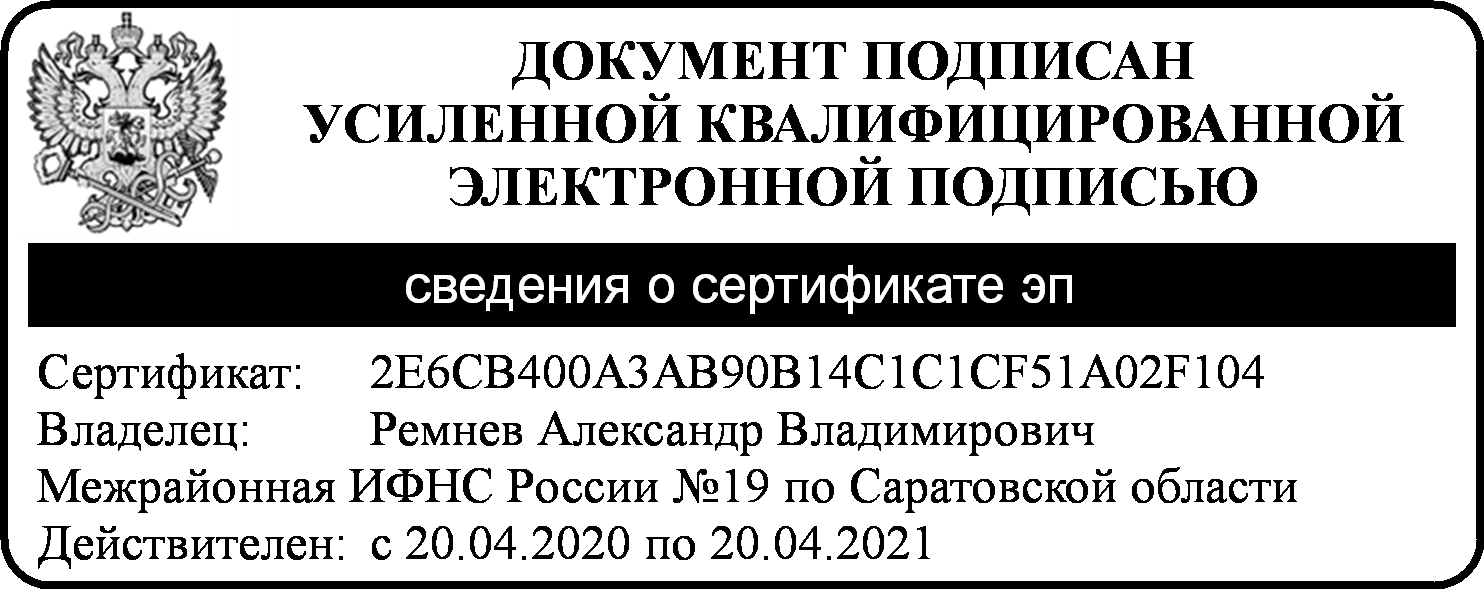 